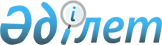 "2010-2012 жылдарға арналған аудандық бюджет туралы" 2009 жылғы 24 желтоқсандағы № 20/3-IV шешіміне өзгерістер енгізу туралы
					
			Күшін жойған
			
			
		
					Шығыс Қазақстан облысы Глубокое аудандық мәслихатының 2010 жылғы 13 желтоқсандағы N 27/2-IV шешімі. Шығыс Қазақстан облысы Әділет департаментінің Глубокое аудандық әділет басқармасында 2010 жылғы 21 желтоқсанда N 5-9-140 тіркелді. Қолдану мерзімінің өтуіне байланысты күші жойылды (Глубокое аудандық мәслихатының 2011 жылғы 05 қаңтардағы N 1 хаты)

      Ескерту. Қолдану мерзімінің өтуіне байланысты күші жойылды (Глубокое аудандық мәслихатының 2011.01.05 N 1 хаты).      

Қазақстан Республикасы Бюджеттік кодексінің 109 бабын, «Қазақстан Республикасындағы жергілікті мемлекеттік басқару және өзін-өзі басқару туралы» Қазақстан Республикасы Заңының 6 бабы 1 тармағы 1) тармақшасын, Шығыс Қазақстан облыстық мәслихатының «2010-2012 жылдарға арналған облыстық бюджет туралы» 2009 жылғы 21 желтоқсандағы № 17/222-IV шешіміне өзгерістер мен толықтырулар енгізу туралы» 2010 жылғы 10 желтоқсандағы № 25/307-IV шешімін (нормативтік құқықтық актілерді мемлекеттік тіркеу тізілімінде № 2539 болып тіркелген) басшылыққа алып, Глубокое аудандық мәслихаты ШЕШТІ:



      1. Глубокое аудандық мәслихатының «2010-2012 жылдарға арналған аудандық бюджет туралы» 2009 жылғы 24 желтоқсандағы № 20/3-IV шешіміне (нормативтік құқықтық актілерді мемлекеттік тіркеу тізілімінде № 5-9-119 болып тіркелген, 2010 жылғы 7 және 15 қаңтардағы № 2, 3 «Ақ бұлақ», 2010 жылғы 7 және 15 қаңтардағы № 2, 3 «Огни Прииртышья» газеттерінде жарияланған) келесі өзгерістер енгізілсін:



      1) 1 тармақта:

      1) тармақшада:

      «2554724» саны «2554722,7» санымен ауыстырылсын;

      «1625204» саны «1625202,7» санымен ауыстырылсын;

      2) тармақшада:

      «2558616,8» саны «2558615,5» санымен ауыстырылсын;



      2) 6-1 тармақта:

      бірінші азат жолында «107209» саны «107207,7» санымен ауыстырылсын;

      жетінші азат жолында «1619» саны «1617,7» санымен ауыстырылсын;



      3) 1 қосымшада:

      бюджет түсімдерінің классификациясында:

      «І. Табыстар» жолында:

      «2554724» саны «2554722,7» санымен ауыстырылсын;

      «Трансферттер түсімдері» 4 санатында:

      «1625204» саны «1625202,7» санымен ауыстырылсын;

      «Мемлекеттік басқарманың жоғары тұрған органдарынан трансферттер» 02 сыныбында:

      «1625204» саны «1625202,7» санымен ауыстырылсын;

      «Облыстық бюджеттен трансферттер» 2 кіші сыныбында:

      «1625204» саны «1625202,7» санымен ауыстырылсын;

      бюджет шығыстарының функционалдық классификациясында:

      «ІІ. Шығыстар» жолында:

      «2558616,8» саны «2558615,5» санымен ауыстырылсын;

      10 «Ауыл, су, орман, балық шаруашылығы, ерекше қорғалатын табиғи аумақтар, қоршаған ортаны және жануарлар әлемін қорғау, жер қатынастары» функционалдық тобында:

      «40756» саны «40754,7» санымен ауыстырылсын;

      «Ауыл шаруашылығы» 1 функционалдық кіші тобында:

      «14464» саны «14462,7» санымен ауыстырылсын;

      453 «Ауданның экономика және бюджеттік жоспарлау бөлімі (облыстық маңызы бар қала)» бюджеттік бағдарламалардың әкімшісі бойынша:

      «1619» саны «1617,7» санымен ауыстырылсын;

      099 «Республикалық бюджеттің трансферттері есебінен ауылдық елді мекендерде әлеуметтік сала мамандарын әлеуметтік қолдау шараларын жүзеге асыру» бағдарламасы бойынша:

      «1619» саны «1617,7» санымен ауыстырылсын.



      2. Осы шешім 2010 жылдың 1 қаңтарынан бастап қолданысқа енгізіледі.      Сессия төрағасы                        А. Палагин

       Глубокое аудандық

      мәслихатының хатшысы                  А. Брагинец

 
					© 2012. Қазақстан Республикасы Әділет министрлігінің «Қазақстан Республикасының Заңнама және құқықтық ақпарат институты» ШЖҚ РМК
				